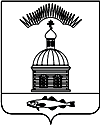 АДМИНИСТРАЦИЯ МУНИЦИПАЛЬНОГО ОБРАЗОВАНИЯ                      ГОРОДСКОЕ  ПОСЕЛЕНИЕ ПЕЧЕНГА ПЕЧЕНГСКОГО РАЙОНА МУРМАНСКОЙ ОБЛАСТИПОСТАНОВЛЕНИЕ от _______________                                                                                           №____п. ПеченгаВ соответствии с Положением о порядке и условиях использования жилищного фонда коммерческого использования, находящегося в муниципальной собственности г.п. Печенга утвержденного Решением Совета депутатов муниципального образования г.п. Печенга от 30.05.2008г. № 134, на основании протокола собрания комиссии по  вопросу предоставления в коммерческий наем жилых помещений находящихся в муниципальной собственности от 08.09.2015 г.,ПОСТАНОВЛЯЮ: 1. Заключить договора коммерческого найма на жилые помещения со следующими гражданами: - Евстафьевым В.Ю., сроком на 1 год;- Непогодиным А.Л., сроком на 1 год;- Пановым С.Б., сроком на 5 лет;2. Ведущему специалисту отдела ЖКХ (Неб Е.Н.) подготовить Договора коммерческого найма жилых помещений муниципального жилищного фонда, в соответствии с Регламентом, утвержденным Постановлением Главы муниципального образования г.п. Печенга № 107-1 от 01.11.2012 г.3. МКП «Жилищное хозяйство» МО г.п. Печенга выставлять счета за коммунальные и прочие услуги в установленном порядке.4.  Настоящее постановление вступает в силу с момента подписания5. Настоящее постановление опубликовать  в соответствии с Порядком опубликования (обнародования) муниципальных правовых актов органов местного самоуправления городского поселения Печенга.6. Контроль за исполнением настоящего постановления оставляю за собой.Глава администрациимуниципального образованиягородское поселение Печенга                                                              Н.Г. ЖдановаИсп. Неб Е.Н.Рассылка: 3 экз. 1-прокуратура, 1- отдел ЖКХ, 1- МКП «Жилищное хозяйство»